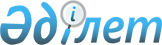 О признании утратившим силу решения Лебяжинского районного маслихата от 16 сентября 2015 года № 2/45 "Об утверждении регламента Лебяжинского районного маслихата"Решение маслихата Лебяжинского района Павлодарской области от 25 декабря 2017 года № 125/20. Зарегистрировано Департаментом юстиции Павлодарской области 9 января 2018 года № 5799
      В соответствии с пунктом 5 статьи 7 Закона Республики Казахстан от 23 января 2001 года "О местном государственном управлении и самоуправлении в Республике Казахстан", подпунктом 4 пункта 2 статьи 46 Закона Республики Казахстан от 6 апреля 2016 года "О правовых актах", Лебяжинский районный маслихат РЕШИЛ:
      1. Признать утратившим силу решение Лебяжинского районного маслихата от 16 сентября 2015 года № 2/45 "Об утверждении регламента Лебяжинского районного маслихата" (зарегистрированное в Реестре государственной регистрации нормативных правовых актов за № 4729, опубликованное 7 октября 2015 года в информационно-правовой системе "Әділет").
      2. Контроль за исполнением настоящего решения возложить на руководителя аппарата маслихата района.
      3. Настоящее решение вступает в силу со дня его подписания.
					© 2012. РГП на ПХВ «Институт законодательства и правовой информации Республики Казахстан» Министерства юстиции Республики Казахстан
				
      Председатель сессии

К. Жиеналин

      Секретарь районного маслихата

С. Мусинова
